Preparación para el matrimonio de seis mesesInvestigación prematrimonial: Seis meses antes de la fecha de su boda debe concertar una cita con un sacerdote. Necesitará lo siguiente si es católico romano:• Una copia reciente de su certificado de bautismo (de los últimos 6 meses) de la Iglesia donde fue bautizado.• Certificado de Primera Comunión• Certificado de confirmación Los cristianos no católicos deberán obtener su certificado de bautismo. Licencia de matrimonio: se debe obtener en la ciudad de Windham. Aplicar un mes antes de la fecha de la boda. La licencia de matrimonio debe presentarse al sacerdote en o antes del ensayo. Música: El director musical de música es responsable de todos los gastos de música y música de la boda en la parroquia de Corpus Christi. Las tarifas de música son adicionales a la donación a la Iglesia. Todas las parejas deben comunicarse con Annette y Zoila lo antes posible a la oficina parroquial 860-423-8439. El director de música con gusto los ayudará a planificar la música para su boda de acuerdo con las Pautas Diocesanas.  Donación a la Iglesia: La donación habitual a la Iglesia es de $ 500 para los feligreses y $ 600 para todos los demás. Los cheques deben hacerse a nombre de la iglesia en la que se celebra la boda y llevarlos a la rectoría antes del ensayo de la boda. Monaguillos: Los monaguillos solo asisten en una misa de boda. Pedimos que se entregue un obsequio de cortesía de $ 10.00 a cada monaguillo. Este obsequio debe llevarse a la rectoría antes del ensayo de su boda.Pre-Cana: Pre-Cana es un curso católico sobre matrimonio. Las parejas comprometidas deben participar en un curso antes de poder casarse en la Iglesia Católica. Las parejas católicas casadas hacen presentaciones sobre varios temas para educar y apoyar a la pareja cuando se casan.Un sacerdote discutirá que en el catolicismo, el matrimonio es un sacramento. Un sacramento es un signo externo del amor de Cristo. Pre-Cana es obligatorio. Los novios deben organizar los cursos de Pre-Cana al menos seis meses antes de la boda. Las opciones de Pre-Cana se pueden encontrar en www.norwichdiocese.org en la pestaña Ministerios - Oficina de Vida Familiar, o llame a la Oficina de Vida Familiar al 860-889-8346 ext. 283. Algunas de las opciones actuales de Pre-Cana son:Encuentro comprometido:La Diócesis de Norwich ofrece el programa Encuentro Comprometido. Un encuentro de novios es un fin de semana con otras parejas comprometidas para planificar su matrimonio. El fin de semana es un momento muy discreto con énfasis en la tranquilidad y la relajación. A través de una serie de presentaciones de un equipo de dos parejas casadas y un sacerdote, se anima a la pareja a hablar en privado sobre todos los aspectos de la vida matrimonial. Las comidas y la liturgia comunales brindan participación grupal.El plan de Dios para un matrimonio lleno de gozo:Este curso es ofrecido por la Diócesis de Norwich, Oficina de vida familiar. Este curso integral ofrece la orientación y el trabajo preliminar necesarios para ayudar a la pareja a evaluar su preparación para asumir un compromiso de vida permanente.Preparación matrimonial católica en línea:Este programa está disponible en www.catholicmarriageprep.com. Deberá comunicarse con la Oficina de Vida Familiar de la Diócesis de Norwich si se está inscribiendo en el curso en línea para completar también los requisitos Diocesanos de Planificación Familiar Natural.Folleto de preparación matrimonial Rev.09 / 14PREPARACIÓN DEL MATRIMONIOMatrimonio“Porque conozco los planes que tengo para tu vida ... son planes para darte un futuro y para darte esperanza”.-Jeremías 29:11 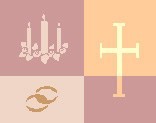 El matrimonio es una “alianza o sociedad de vida entre un hombre y una mujer, que se ordena al bienestar de los cónyuges ya la procreación y crianza de los hijos. Cuando se contrae válidamente entre dos personas bautizadas, el matrimonio es un sacramento ". (Catecismo de la Iglesia Católica, 1601).La Sagrada Escritura comienza con la creación del hombre y la mujer como esposos a imagen y semejanza de Dios y concluye con una visión gloriosa de las Bodas del Cordero. En otras palabras, toda la creación y la redención es un matrimonio entre Dios y su pueblo, y por eso San Pablo enseña que la unión de marido y mujer es una imagen o icono de la unión entre Cristo y su Iglesia (Ef. 5: 25-32) .St. Juan nos dice que el primer milagro realizado por el Señor Jesús fue en una fiesta de bodas (Juan 2: 1-11), revelando así la íntima conexión entre la misión mesiánica de Cristo y la dignidad del matrimonio, que es la única bendición de Dios. no se pierde por el pecado original ni se lava en el diluvio. El vínculo entre marido y mujer, sin embargo, fue desfigurado por el pecado (como todo lo demás en la naturaleza) y requiere que la gracia de Cristo sea purificada, sanada y restaurada a su dignidad original.Debido a la debilidad de la naturaleza humana después del pecado, Moisés permitió que los hijos de Israel repudiaran el solemne pacto del matrimonio, pero el Señor Jesús restauró el patrón original del amor conyugal al revelar que el verdadero vínculo del matrimonio, una vez iniciado por el mutuo consentimiento de los esposos, nunca se puede romper en esta vida.Al restaurar el orden original de la creación, Jesús no nos estaba dando una carga demasiado pesada de llevar, porque Él mismo da la fuerza y ​​la gracia para vivir el matrimonio como una unión permanente al seguirlo en el Vía Crucis, renunciar a sí mismo y vivir. por el bien del otro. La gracia del matrimonio sacramental es fruto de la santa Cruz de Cristo, fuente de toda la vida cristiana.A diferencia de los otros seis sacramentos que son administrados por un obispo, sacerdote o diácono, el sacramento del matrimonio es administrado entre sí por el esposo y la esposa; el sacerdote o diácono es simplemente el testigo de la Iglesia que bendice la unión creada por el intercambio de consentimiento. El vínculo matrimonial, creado solo por aquellos que son verdaderamente libres de casarse por la ley de Dios, es un pacto irrevocable que une a los esposos entre sí de por vida, y el sacramento del matrimonio transmite la gracia especial necesaria para fortalecerlos para la fidelidad y el crecimiento de por vida. en santidad.Cristo habita con los esposos y les da la gracia de tomar sus cruces todos los días, de levantarse después de su caída, de perdonarse unos a otros, de llevar las cargas de los demás, de sujetarse unos a otros por reverencia a Cristo y de amar. unos a otros con amor sobrenatural, tierno y fecundo.  Si tiene alguna pregunta o inquietud con respecto a la preparación de su boda, no dude en comunicarse con una parroquia que figura en nuestro sitio web catholicwindham.orgPARA CASARSE en cualquiera de las iglesias de la Comunidad Católica de Corpus Christi o de la Capilla de Santa Margarita, la novia o el novio deben ser católicos practicantes, estar registrados en una parroquia católica antes de comenzar los seis meses de preparación para el matrimonio y asistir regularmente a Misa y participar en la vida de la parroquia. Llame a la rectoría para hablar con un sacerdote un año o al menos 6 meses antes de la fecha prevista de su boda y antes de hacer cualquier otro arreglo para su matrimonio.Llame a la rectoría para hablar con un sacerdote de seis a doce meses antes de la fecha prevista de su boda y antes de hacer cualquier otro arreglo para su matrimonio. La hora y la fecha del ensayo se establecen después de la investigación prematrimonial. La licencia de matrimonio, los obsequios del monaguillo y la donación a la parroquia de Corpus Christi deben llevarse a la rectoría antes del ensayo de la boda.Las flores son manejadas por el florista de su elección. Si se colocan flores en el Santuario, se entiende que las deja para el honor y la gloria de Dios y para aumentar la belleza del Altar y Santuario de la Iglesia.Los fotógrafos no pueden ingresar al Santuario en ningún momento. Puede regresar a la iglesia para tomar fotografías siguiendo la línea de recepción si lo desea y si el tiempo lo permite.Como una cuestión de cortesía, insistimos absolutamente en que no se tire confeti, arroz, alpiste, pétalos de flores, etc. a la entrada de la iglesia ni a las calles. Por favor informe a su fiesta de bodas e invitados de esta política.